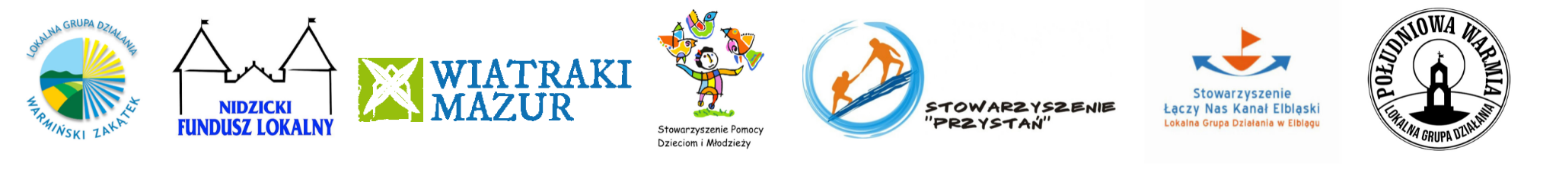 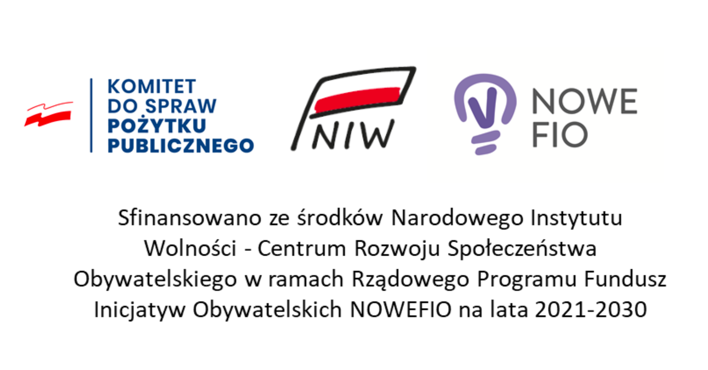 Regulamin PROGRAMU MIKRODOTACJI NOWEFIO – WARMIA MAZURY LOKALNIE 6I.Założenia ORAZ cel konkursu 2024Program dotacyjny NOWEFIO - WARMIA MAZURY LOKALNIE 6 jest działaniem realizowanym w ramach Funduszu Inicjatyw Obywatelskich na lata 2021-2030, Priorytet 1 Małe Inicjatywy. Program jest realizowany przez 7 Organizacji Partnerskich działających w województwie warmińsko – mazurskim, 
z których większość stanowią Ośrodki Działaj Lokalnie: Lokalna Grupa Działania „Warmiński Zakątek”, Stowarzyszenie Łączy Nas Kanał Elbląski Lokalna Grupa Działania, Lokalna Grupa Działania Stowarzyszenie „Południowa Warmia”, Stowarzyszenie Pomocy Dzieciom i Młodzieży, Nidzicki Fundusz Lokalny, Stowarzyszenie Wiatraki Mazur, Stowarzyszenie „PRZYSTAŃ”.Głównym celem Programu jest zwiększenie zaangażowania mieszkańców i organizacji pozarządowych województwa warmińsko – mazurskiego w życie publiczne poprzez systemowe wsparcie aktywności i rozwoju kompetencji społecznych poprzez działalność animacyjno -  doradczą ośrodków animacyjno – doradczych, wsparcie 249 nowych inicjatyw zabezpieczających potrzeby społeczne o charakterze lokalnym i służących rozwojowi i poprawie samoorganizacji społecznej w latach 2024 - 2026Dobro wspólne to warunki, tworzone przez społeczność, umożliwiające pełny rozwój jej członków. „Po pierwsze, jak sama nazwa wskazuje, z dobra wspólnego korzystamy razem i wszyscy czerpiemy lub przynajmniej mamy możliwość czerpania z niego korzyści. (...) Po drugie, za dobro wspólne jesteśmy współodpowiedzialni i to od początku do końca. Najpierw trzeba je przecież zbudować lub wypracować. Dobro wspólne nie jest bowiem dane raz na zawsze i nie jest odporne na zniszczenie. Wręcz przeciwnie. To sprawa niezwykle delikatna i wrażliwa.” …Pula na dotacje w 2024 r. wynosi 498 00000 zł.W ramach konkursu przewidywane jest przyznanie dotacji w wysokości od 3.000,00 zł do 6.000,00 zł na niskobudżetowe projekty, które:posłużą stymulowaniu aktywności obywatelskiejzakładają współdziałanie mieszkańców, dzięki któremu możliwe jest osiąganie celów o charakterze dobra wspólnego,wynikają z konkretnych potrzeb danej społeczności,mają jasno określony cel, dobrze zaplanowane działania, mierzalne rezultaty i rozsądne koszty realizacji,przewidują takie działania, które będą kierowane do określonej grupy odbiorców, a jednocześnie będą służyć całej społeczności,będą realizowane wspólnymi siłami mieszkańców i instytucji życia lokalnego – samorządów, przedsiębiorców i organizacji społecznych,będą umiejętnie i w sposób przemyślany angażowały zasoby lokalne – naturalne, społeczne, ludzkie i finansowe.II. Kto może ubiegać się o MIKROdotacje?Program mikrodotacji adresowany jest do:Młodych organizacji pozarządowych, czyli do organizacji pozarządowych lub podmiotów wymienionych w art. 3 ust. 3 UoDPPioW, mające siedzibę w województwie warmińsko – mazurskim, które zostały wpisane do KRS lub właściwego rejestru nie wcześniej niż 60 miesięcy od dnia złożenia wniosku o mikrodotację. Ponadto roczny przychód takiej organizacji za poprzedni zakończony rok obrotowy jej funkcjonowania nie może przekraczać 50 tys. zł. Grup nieformalnych - stanowiących nie mniej niż trzy pełnoletnie osoby fizyczne zamieszkujące obszar województwa warmińsko - mazurskiego składające wniosek samodzielnie lub przy użyczeniu osobowości prawnej Patrona, Patronem może zostać organizacja pozarządowa lub podmiot wymieniony w art.3 ust. 3 UoDPPiW, mający siedzibę lub jednostkę organizacyjną w województwie warmińsko – mazurskim (oddział terenowy) objętym projektem lub/i prowadzi działania statutowe na rzecz wspierania grup nieformalnych na terenie całego kraju. Członkowie grupy nieformalnej z użyczeniem osobowości prawnej, nie mogą pełnić funkcji w organach statutowych Patrona: zarządzie lub organie nadzoru.Zaleca się, aby wnioskodawcy nie posiadający osobowości prawnej złożyli wniosek za pośrednictwem innej organizacji pozarządowej (która nie musi spełniać kryterium organizacji młodej, pod warunkiem spełnienia kryteriów określonych w punkcie IV B Regulaminu).Organizacje/instytucje niewymienione powyżej nie mogą składać wniosków do konkursu na mikrodotacje.Jeden wnioskodawca ( w tym członek grupy nieformalnej) może złożyć maksymalnie jeden wniosek o mikrodotację.UWAGA: zakupy rzeczowe dokonywane przez grupy nieformalne realizujące projekty bez użyczenia osobowości prawnej przez Patrona podlegają uregulowaniom określonym w punkcie IV.A.Jedna organizacja pozarządowa może użyczyć osobowości prawnej (być Patronem) wyłącznie jednej grupie nieformalnej.  Mikrodotacja nie może być przeznaczona na działalność odpłatną i gospodarczą organizacjiW konkursie mogą wziąć udział te organizacje i instytucje oraz grupy, które spełniają poniższe warunki łącznie: mają siedzibę na obszarze województwa warmińsko – mazurskiego lub mają miejsce zamieszkania na obszarze województwa warmińsko – mazurskiego (dotyczy każdego członka grupy nieformalnej), planują prowadzić działania na obszarze województwa warmińsko - mazurskiego.III. GDZIE MOŻNA UZYSKAĆ WSPARCIE DORADCZE i ZŁOŻYĆ WNIOSEK o MIKRODOTACJĘ oraz uzyskać dodatkowe informacje?Program mikrodotacji NOWEFIO - Warmia Mazury Lokalnie 6 realizowany jest przez sieć Ośrodków Animacyjno-Doradczych Warmia Mazury Lokalnie.Liderem projektu i organizacją ogłaszającą konkurs jest Ośrodek Animacyjno-Doradczy Warmia Mazury Lokalnie: Lokalna Grupa Działania "Warmiński Zakątek".ZALECA SIĘ, ABY NA ETAPIE APLIKOWANIA MŁODA ORGANIZACJA POZARZĄDOWA / GRUPA NIEFORMALNA KORZYSTAŁA Z OBSŁUGI PRZYPISANEGO TERYTORIALNIE OŚRODKA.Podpisanie umowy w danym ośrodku jest jednoznaczne z kompleksową obsługą dofinansowania.Wnioski należy składać od 26 lutego do 26 marca 2024 roku poprzez generator wniosków dostępny na stronach Ośrodków Animacyjno-Doradczych, wymienionych poniżej, oraz na stronie projektu http://warmiamazurylokalnie.eu/ Obsługa terytorialna projektu, działań informacyjnych, promocyjnych, a także zintegrowanych z programem mikrodotacji usług doradczych i animacyjnych jest prowadzona przez następujące Ośrodki Animacyjno-Doradcze Warmia Mazury Lokalnie:dla powiatów: lidzbarskiego, bartoszyckiego, ostródzkiego (gmina: Łukta) , olsztyńskiego (gmina: Dobre Miasto, Jeziorany, Świątki, Dywity, Jonkowo) Lokalna Grupa Działania "Warmiński Zakątek", ul. Grunwaldzka 6, 11-040 Dobre Miasto, Koordynator lokalny: Izabela Sztremer, tel. 89 616 00 58, e-mail: i.sztremer@warminskizakatek.com.plhttp://warminskizakatek.com.pl/wz3/index.php, www.warminskizakatek.com.pl, 
dla powiatów: miasta Elbląga, powiatów: elbląskiego, braniewskiego i ostródzkiego (gmina: Miłakowo, Morąg, Małdyty, Miłomłyn)Stowarzyszenie Łączy Nas Kanał Elbląski Lokalna Grupa Działania, ul. Jana Amosa Komeńskiego 40, 82-300 Elbląg, Koordynator lokalny: Stanisława Pańczuk, Paulina Jachlewska tel./fax – 55 239 49 61, 55 643 58 45
www.kanal-elblaski-lgd.pl, e-mail: biuro@kanal-elblaski-lgd.pl, kanalelblaskilgd@gmail.com 
dla powiatów: kętrzyńskiego, olsztyńskiego, (gmina: Kolno, Biskupiec, Barczewo, Purda, Stawiguda, Gietrzwałd, Olsztynek) szczycieńskiego (gmina Pasym) i miasto OlsztynLokalna Grupa Działania Stowarzyszenie „Południowa Warmia”, Łajsy 3, 11-036 Gietrzwałd, Koordynator lokalny: Iwona Hudź, tel. 89 672 96 43, 503 169 633 
www.poludniowawarmia.pl , e-mail: lgd@poludniowawarmia.pl dla powiatów: mrągowskiego, piskiego, giżyckiegoStowarzyszenie Pomocy Dzieciom i Młodzieży, ul. Kolejowa 2 B, 12-220 Ruciane-Nida, Koordynator lokalny: Alina Kierod, tel. 510 211 940, 500 227 829
www.spdim.pl, email: kierod@op.pl, spdimrn@gmail.com  
dla powiatów: szczycieńskiego, nidzickiego, działdowskiego Nidzicki Fundusz Lokalny, Kamionka 7, 13-100 Nidzica, Koordynator lokalny: Marta Gałęziewska, Karolina Idzikowska tel. 729 280 011
www.funduszlokalny.nidzica.pl, e-mail: niezapominajka@nidzica.pl 
dla powiatów: ełckiego, oleckiego, gołdapskiego, węgorzewskiegoStowarzyszenie Wiatraki Mazur, ul. Małeckich 3/30U, 19-300 Ełk, 
Koordynator lokalny: Paweł Wilk, tel.: 796 538 105https://wiatrakimazur.org.pl, e-mail: fiowmlelk@gmail.com

dla powiatów: nowomiejskiego, iławskiego, ostródzkiego (gmina: Dąbrówno, Grunwald, Ostróda)Stowarzyszenie "PRZYSTAŃ", ul. Marii Skłodowskiej-Curie 23c, 14-200 Iława, Koordynator lokalny: Dawid Perges, tel. 602 474 956
www.przystan.ilawa.pl, e-mail: perges.dawid@gazeta.pl,  
IV. JAKIEGO RODZAJU KOSZTY MOGĄ BYĆ FINANSOWANE w RAMACH MIKRODOTACJI?KWALIFIKOWALNOŚĆ WYDATKÓW: od dnia złożenia wniosku (na ryzyko wnioskodawcy) przez maksymalnie 
6 miesięcy, nie krócej niż 1 miesiąc, nie później niż do 15.11.2024 r. Dofinansowania nie otrzymają jednorazowe imprezy!Minimalny wkład własny: 10% wartości dotacji, wnoszony w formie finansowej lub osobowej/rzeczowejWydatki w ramach mikrodotacji, są kwalifikowalne, jeżeli są:niezbędne dla realizacji projektu,racjonalne i efektywne, zostały faktycznie poniesione w okresie realizacji projektu, udokumentowane, zostały przewidziane w budżecie projektu, zgodne ze szczegółowymi wytycznymi określonymi w niniejszym Regulaminie,zgodne z odrębnymi przepisami prawa powszechnie obowiązującego.Ze środków mikrodotacji mogą być pokrywane jedynie następujące kategorie kosztów związane BEZPOŚREDNIO z realizacją zadania, z zastrzeżeniem specjalnych uregulowań określonych w punkcie IV A grupy nieformalne, IV B grupy nieformalne z użyczeniem osobowości prawnej przez Patrona:Koszty merytoryczne – np. wynagrodzenia trenerów, ekspertów, specjalistów realizujących zadania (jedynie w części odpowiadającej zaangażowaniu danej osoby w realizację projektu), wynagrodzenia innych osób zatrudnionych specjalnie na potrzeby projektu, wydatki związane z uczestnictwem bezpośrednich adresatów zadania, takie jak materiały szkoleniowe, wynajem sal, niezbędny sprzęt do przeprowadzenia zajęć, odzież, żywność, zakwaterowanie, przejazdy, nagrody dla uczestników w konkursach, oraz koszty promocji (w tym m. in. plakaty, ulotki, ogłoszenia prasowe itp.).Kategoria II - Koszty obsługi zadania publicznego - do wysokości 25% dotacji – np. kierowanie  projektem (wyłącznie jako wkład osobowy), koszty transportu koordynatora, wykonywanie zadań administracyjnych, księgowych (jedynie w części odpowiadającej zaangażowaniu danej osoby w realizację projektu), opłaty za telefon/faks, opłaty pocztowe, czynsz, CO (w stosownej części, przypadającej na dany projekt), opłaty za przelewy bankowe, koszt zakupu lub wypożyczenia składnika majątku, którego wartość początkowa nie przekracza kwoty 10 000 zł brutto (w tym nie więcej niż 6 000, 00 zł z dotacji), koszty adaptacji pomieszczeń dla celów realizacji zadania (np. koszt malowania pomieszczeń), koszty wyjazdów służbowych osób zaangażowanych w obsługę zadania.UWAGA: zakupy rzeczowe dokonywane przez grupy nieformalne realizujące projekty bez użyczenia osobowości prawnej przez Patrona podlegają uregulowaniom określonym w punkcie IV.A. W przypadku kosztów wynagrodzenia personelu (co do zasady zaliczanych do kosztów kwalifikowalnych FIO), w tym kosztów osobowych administracji i obsługi projektu oraz kosztów osobowych merytorycznych, kwalifikowalne są wszystkie składniki wynagrodzenia, tj. w szczególności: wynagrodzenia netto, składki na ubezpieczenia społeczne i zdrowotne, zaliczka na podatek dochodowy. Płace nie mogą przekraczać wydatków normalnie ponoszonych przez wnioskodawcę, zaś przyjęte stawki nie mogą być wyższe od stawek powszechnie stosowanych na danym rynku. Wynagrodzenia wynikające z umów zlecenia oraz umów o dzieło są zaliczane do kosztów kwalifikowalnych.UWAGA: Przy ocenie wniosków będzie brany pod uwagę aspekt środowiskowy w planowanych zakupach, tj. wnioskodawca powinien opisać w komentarzu do budżetu te aspekty, na które ma i może mieć wpływ na środowisko: zakup energooszczędnych sprzętów, niższe zużycie energii i paliw, materiałów (np. papieru), segregacja i zmniejszenie wytwarzania odpadów i zadeklarowania korzystania z produktów polskich/wytworzonych w Polsce.aspekt związany z kryzysem klimatycznym – wnioskodawcy powinni przedstawić, jak projekt przyczynia się do minimalizacji wpływu na środowisko i zmniejszenie śladu węglowego. O ile to możliwe, rekomendowane jest poszukiwanie lokalnych dostawców towarów i usług, przy jednoczesnym zapewnieniu najlepszej jakości, równoważąc koszty transportu i dostępności.  aspekt wykorzystania nowych technologii – wnioskodawcy powinni, w trosce o środowisko kłaść nacisk na wykorzystanie nowych technologii zmniejszających negatywny wpływ na środowisko naturalne w proponowanych działaniach. UWAGA! w przypadku, kiedy Zleceniobiorca nie ma możliwości odzyskania podatku VAT, wszelkie koszty jakie zostały wskazane w kosztorysie stanowiącym załącznik do umowy są kosztami brutto. Aktem prawnym, w oparciu o który należy badać możliwość odzyskania podatku VAT jest ustawa z dnia 11 marca 2004 r. o podatku od towarów i usług (t.j. Dz. U. z 2016 r. poz. 710, 846, 960, 1052, 1206, 1228, 1579, 1948, 2024).W przypadku, kiedy Zleceniobiorca nie jest podatnikiem VAT, jego koszt brutto staje się kosztem kwalifikowalnym. Natomiast w sytuacji, kiedy Zleceniobiorca jest podatnikiem VAT to po złożeniu oświadczenia o nie odliczeniu podatku VAT w stosownych dokumentach podatkowych może ująć go w rozliczeniu jako koszt brutto. Złożone przez Zleceniodawcę oświadczenie, w formie pisemnej, iż podatek VAT związany ze wszystkimi kosztami realizacji zadania, Zleceniobiorca będzie traktował jako niepodlegający odliczeniu (musi mieć to swoje odzwierciedlenie w prowadzonej księgowości i deklaracjach składanych do Urzędu Skarbowego). Wówczas podatek VAT będzie kosztem kwalifikowalnym. W ramach programu mikrodotacji niedozwolone jest podwójne finansowanie wydatku, czyli zrefundowanie całkowite lub częściowe danego wydatku dwa razy ze środków publicznych, zarówno krajowych jak i wspólnotowych. KOSZTY NIEKWALIFIKOWALNEDo wydatków, które nie mogą być finansowane, należą wydatki:niezwiązane bezpośrednio z realizacją projektu;podatek od towarów i usług (VAT), jeśli może zostać odliczony w oparciu o ustawę z dnia 11 marca 2004 r. o podatku od towarów i usług (t.j. Dz.U. z 2016 r. poz. 710, 846, 960, 1052, 1206, 1228, 1579, 1948, 2024 (lub z późn. zm.);zakup nieruchomości gruntowej, lokalowej, budowlanej;zakup środków trwałych (w rozumieniu art. 3 ust. 1 pkt. 15 ustawy z dnia 29 września 1994 r. o rachunkowości (t.j. Dz.U. z 2016 r. nr 0, poz. 1047) oraz art. 16a ust. 1 w zw. z art. 16d ust. 1 ustawy z dnia 15 lutego 1992 r. o podatku dochodowym od osób prawnych (tj. Dz.U. z 2016 r. poz. 1888, 1926, 1933, 1948, z 2017 r. poz. 60);amortyzacja;leasing;rezerwy na pokrycie przyszłych strat lub zobowiązań;odsetki z tytułu niezapłaconych w terminie zobowiązań;koszty kar i grzywien;koszty procesów sądowych;nagrody, premie i inne formy bonifikaty rzeczowej lub finansowej dla osób zajmujących się realizacją zadania,koszty obsługi konta bankowego (nie dotyczy kosztów przelewów);zakup napojów alkoholowych (jest to niezgodne z art. 4 ust. 1 pkt 32 UoDPPiW oraz art. 1 ust. 1 ustawy z dnia 26 października 1982 r. o wychowaniu w trzeźwości i przeciwdziałaniu alkoholizmowi (t.j. Dz.U. z 2015 r. poz. 1286, 1893, 1916); podatki i opłaty z wyłączeniem podatku dochodowego od osób fizycznych, składek na ubezpieczenie społeczne i zdrowotne, składek na Fundusz Pracy oraz Fundusz Gwarantowanych Świadczeń Pracowniczych, a także opłat za zaświadczenie o niekaralności oraz opłaty za zajęcie pasa drogowego;koszty wyjazdów służbowych osób zaangażowanych w realizację projektu na podstawie umowy cywilnoprawnej, chyba że umowa ta określa zasady i sposób podróży służbowych.wydatki za usługi lub produkty zamówione i zakupione w ramach projektów bezpośrednio od członków/członkiń zarządu organizacji pozarządowych (wnioskodawcy i/lub realizatora) bądź osób pozostających w związku małżeńskim, w stosunku pokrewieństwa lub powinowactwa w linii prostej.IV A. SZCZEGÓŁOWE ZASADY REALIZACJI PROJEKTÓW PRZEZ GRUPY NIEFORMALNE REALIZUJĄCE PROJEKTY SAMODZIELNIE 
(bez użyczenia osobowości prawnej)Grupy nieformalne realizujące projekty osobiście, bez korzystania z osobowości prawnej stowarzyszenia lub fundacji, obowiązują specjalne procedury wydatkowania środków przyznanego dofinansowania, w tym w szczególności zasady:Umowa dotacji podpisywana jest z 3 osobami fizycznymi reprezentującymi grupę nieformalną, wskazanymi we wniosku.Środki dotacji nie podlegają bezpośredniej wypłacie członkom grupy nieformalnej. Płatności realizowane są poprzez przedkładanie rachunków, faktur i innych dokumentów księgowych, wystawionych na Operatora (LGD "Warmiński Zakątek") i ich zapłatę przelewem, a w przypadku płatności gotówkowych poprzez refundację poniesionych kosztów. (Zalecamy przedkładanie dokumentów przelewowych)W uzasadnionych przypadkach, każdorazowo na wniosek grupy nieformalnej Operator może udzielić przedstawicielowi grupy nieformalnej pisemnego pełnomocnictwa do dokonywania zakupu towarów i usług niezbędnych do wsparcia realizacji lokalnego przedsięwzięcia lub może zawrzeć porozumienie wolontariackie, co stanowić będzie podstawę do wypłacenia przedstawicielowi grupy nieformalnej / osobie, z którą zawarte zostało porozumienie wolontariacie, zaliczki na pokrycie kosztów przedsięwzięcia.Wszystkie dokumenty finansowe powinny być złożone w ośrodku animacyjno – doradczym co najmniej 3 dni robocze przed terminem zapłaty, pod rygorem odmowy dokonania płatności.W przypadku złożenia dokumentów do zapłaty po terminie realizacji projektu następuje odmowa płatności / refundacji kosztów, nawet jeśli zostały wystawione w czasie trwania zadania.Szczegółowy katalog akceptowanych wydatków zawiera umowa o dofinansowanie.Wszystkie umowy cywilnoprawne muszą być akceptowane przez LGD "Warmiński Zakątek" jako Operatora i są przez niego podpisywane, ze szczególnym uwzględnieniem:wyboru rodzaju umowy (zlecenie / dzieło),możliwości terminowego zarejestrowania strony umowy do systemu ZUS, tj. dostarczenie do LGD ”Warmiński Zakątek” drogą elektroniczną skanu podpisanego oświadczenia do celów podatkowych, nie później niż w dniu rozpoczęcia/podpisania umowy,wartości wynagrodzenia odpowiadającego cenom rynkowym,posiadania przez stronę umowy kwalifikacji wystarczających do realizacji zadania.Prawidłowość realizacji umów cywilnoprawnych na każdym rachunku potwierdza Koordynator lokalny (koordynator przypisanego terytorialnie ośrodka animacyjno - doradczego).Wkład własny finansowy wnoszony przez grupę nieformalną może mieć formę:darowizny wpłaconej na konto LGD "Warmiński Zakątek" jako Operatora przed dniem poniesienia wydatku, którego wkład własny dotyczy,udokumentowania opłacenia faktury imiennie wystawionej na jednego z członków grupy nieformalnej, będącego stroną umowy o dofinansowanie.Zakup przedmiotów / usług stanowiących element projektu, ale opłaconych przez osoby trzecie stanowi wkład rzeczowy do projektu. Udokumentowaniem wkładu rzeczowego jest protokół przekazania podpisany przez strony.W ramach dotacji możliwe do zakupu są wyłącznie takie zakupy rzeczowe, które podlegają zużyciu w trakcie realizacji projektu.Ze środków dotacji nie można pokrywać kosztów związanych z rozliczeniem wydatków.Dotowani mają obowiązek informowania o realizowanych aktywnościach w sposób umożliwiający każdorazowy udział przedstawicieli Ośrodków Animacyjno-Doradczych.Za zobowiązania wynikające z umowy dotacji członkowie grupy nieformalnej, będący stronami umowy odpowiadają solidarnie. Dotowani zobowiązują się do złożenia sprawozdania końcowego: merytorycznego i finansowego z realizacji Umowy w formie pisemnej oraz w generatorze wniosków, w terminie 14 dni od zakończenia jej realizacji. Wraz ze sprawozdaniem dotowani wypełniają ankietę zamieszczoną każdego roku na stronie projektu oraz przygotowują prezentację multimedialną ze zrealizowanego działania, zgodnie z szablonem, który będzie udostępniony na stronie projektu.IV B. SZCZEGÓŁOWE ZASADY REALIZACJI PROJEKTÓW PRZEZ GRUPY NIEFORMALNE (z użyczeniem osobowości prawnej przez Patrona)Patron, który otrzyma mikrodotacje na wsparcie realizacji lokalnego przedsięwzięcia przez grupę nieformalną to realizator projektu, o którym mowa w art. 2 pkt. 6 UoDPPioW, prowadzący system księgowy pozwalający na wyodrębnienie ewidencji księgowej dla zadania realizowanego przez grupę nieformalną.Projekt złożony przez Patrona może dotyczyć wyłącznie realizacji określonego lokalnego przedsięwzięcia przez konkretną (możliwą do zidentyfikowania na etapie składania projektu) grupę nieformalną. Potrzeba realizacji tego przedsięwzięcia powinna zostać wskazana przez grupę nieformalną. Ponadto projekt złożony przez Patrona może dotyczyć wsparcia realizacji jednego przedsięwzięcia przez grupę nieformalną.Patron może przeznaczyć nie więcej niż 10% środków z mikrodotacji na koszty rozliczenia projektu.Członkowie grupy nieformalnej, korzystający z osobowości prawnej Patrona nie mogą pełnić funkcji w organach statutowych organizacji użyczającej osobowości prawnej (organie zarządczym ani organie kontroli).Patron ponosi koszty zakupu towarów i usług związane z realizacją lokalnego przedsięwzięcia przez grupę nieformalną. Patron nie przekazuje środków grupie nieformalnej. Każdy dowód księgowy dokumentujący zakup towaru lub usługi związanej z realizacją lokalnego przedsięwzięcia przez grupę nieformalną musi być wystawiony na Patrona. Na wniosek grupy nieformalnej Patron może udzielić przedstawicielowi grupy nieformalnej pełnomocnictwa do dokonywania zakupu towarów i usług niezbędnych do wsparcia realizacji lokalnego przedsięwzięcia lub może zawrzeć porozumienie wolontariackie, co stanowić będzie podstawę do wypłacenia przedstawicielowi grupy nieformalnej / osobie, z którą zawarte zostało porozumienie wolontariacie, zaliczki na pokrycie kosztów przedsięwzięcia.Patron ma obowiązek informowania o realizowanych aktywnościach w sposób umożliwiający każdorazowy udział przedstawicieli Ośrodków Animacyjno-Doradczych.Patron zobowiązuje się do złożenia sprawozdania końcowego: merytorycznego i finansowego z realizacji Umowy w formie pisemnej oraz w generatorze wniosków, w terminie 14 dni od zakończenia jej realizacji. Wraz ze sprawozdaniem dotowany wypełnia ankietę ewaluacyjną oraz przygotowuje prezentację multimedialną ze zrealizowanego działania, zgodnie z szablonem, który będzie udostępniony na stronie projektu.Dotowany jest zobowiązany do promowania projektu w różnych mediach, na każdym etapie jego realizacji.V. Sposób SKŁADANIA WNIOSKÓW i wyłaniania grantobiorcówLider projektu we współpracy z Przedstawicielami Ośrodków Animacyjno-Doradczych dokona oceny formalnej wniosków w oparciu o kryteria określone w Karcie oceny formalnej (stanowiącej załącznik 1 do Regulaminu).Ten sam wnioskodawca złożył jeden wniosek o dofinansowanie mikrodotacji, a w przypadku grup nieformalnych korzystających z osobowości prawnej - jedna organizacja użyczyła osobowości prawnej jednej grupie. W przypadku niespełnienia kryterium odrzucone zostaną wszystkie wnioski organizacji, która przekroczyła limity.Wnioski o dofinansowanie błędne formalnie, podlegają jednokrotnemu uzupełnieniu, z wyłączeniem wniosków:złożonych przez nieuprawnionych wnioskodawców (w tym zawierających niewłaściwe osoby do reprezentowania organizacji),złożonych po terminie,w których wnioskowana dotacja i wkład własny nie spełniają kryteriów określonych w punktach V.7 i 8. Karty oceny formalnej.Wezwanie do uzupełnienia przesyłane jest drogą elektroniczną na adres mailowy wskazany we wniosku (punkt 8). Wnioskodawca przed zapoznaniem się z szczegółami uzupełnień powinien drogą elektroniczną potwierdzić otrzymanie wezwania do uzupełnień. Dodatkowo wezwanie do uzupełnienia potwierdza się telefonem do wnioskodawcy. Uzupełnienie musi zostać dokonane w terminie 5 dni kalendarzowych, licząc od dnia otrzymania wezwania pod rygorem pozostawienia wniosku bez rozpatrzenia. Jeśli jednokrotnie poprawione wnioski nadal zawierają jakiekolwiek błędy (co najmniej jedna odpowiedź negatywna na etapie oceny formalnej) zostają odrzucone i nie podlegają ocenie merytorycznej. Brak poprawy wniosku w wyznaczonym terminie również skutkuje jego odrzuceniem.Wnioski, które spełnią wszystkie wymagania formalne, zostaną przekazane do oceny merytorycznej Komisji Grantowej. W skład Komisji wchodzą lokalne eksperci, posiadający doświadczenie w realizacji działań na rzecz małych społeczności lokalnych oraz w ocenie wniosków składanych przez organizacje pozarządowe i grupy nieformalne.Komisja wybierze te projekty, które w najwyższym stopniu spełnią następujące kryteria oceny merytorycznej, określone w Karcie oceny merytorycznej (stanowiącej załącznik 2 do Regulaminu): Karta oceny formalnej i merytorycznej z kryteriami oraz wagą punktową stanowi integralną część dokumentacji projektowej.Bonus punktowy w konkursie otrzymają organizacje/grupy:składające wnioski po raz pierwszy do programu Warmia Mazury Lokalnie (bonus dla organizacji, które w formularzu wniosku oświadczą, że dotychczas nie pozyskały dofinansowania realizacji projektów z Programu FIO - 5 punktów,organizacje/grupy posiadające siedzibę w miejscowościach do 20 tys. mieszkańców włącznie (5 punktów)kryterium dodatkowe: 
projekt odpowiadający na problemy związane z kryzysem klimatycznym, np. organizacja warsztatów,  webinarów i kampanii edukacyjnych dla społeczności lokalnej w celu podniesienia świadomości na temat zmian klimatycznych, warsztaty/szkolenia na temat agroekologii, permakultury, ogrodów społecznych, projekty mające na celu ochronę i odnowę miejscowych ekosystemów, rewaloryzacja terenów zdegradowanych, sadzenie drzew, ochrona bioróżnorodności (5 punktów)
projekt związany z technologiami IT, np.: zgłoszenia na szkolenia za pośrednictwem formularza on-line, udział on-line w szkoleniu, webinary, itp. ( 5 punktów)działania pogłębiające umiejętności NGO’s w zakresie współpracy z biznesem ( 4 punkty) OD DECYZJI KOMISJI GRANTOWEJ NIE PRZYSŁUGUJE ODWOŁANIE.UMOWY Z GRANTOBIORCAMIPrzyznane dotacje są przekazywane na konto bankowe organizacji po podpisaniu umowy o dotację. W przypadku przyznania dotacji grupie nieformalnej bez użyczenia osobowości prawnej kwestie dotyczące sfinansowania kosztów ujętych w budżecie projektu, procedury rozliczania oraz praw własności, będzie regulować umowa o współpracy zawarta pomiędzy Liderem Projektu a Grupą Nieformalną.Szczegółowe uregulowania dotyczące zasad realizacji projektów przez te grupy zawarto w punkcie IV.A. Regulaminu. Przed podpisaniem umowy wnioskodawcy posiadający osobowość prawną, którzy otrzymali pozytywną rekomendację Komisji Grantowej będą zobowiązani do przedstawienia do wglądu dokumentu potwierdzającego posiadanie osobowości prawnej lub stosownego pełnomocnictwa od organu, któremu podlega, do samodzielnego zaciągania zobowiązań oraz prowadzenia działań zaplanowanych w ramach projektu. Młode organizacje pozarządowe zostaną zobligowane do udokumentowania kryterium okresu funkcjonowania, o ile identyfikacja taka nie jest możliwa na podstawie KRS oraz wpisu do rejestru  ARMiR dostępnego w systemie on-line, a także przedłożenia dokumentów potwierdzających wysokość przychodów osiągniętych w zamkniętym roku kalendarzowym.W przypadku, gdy projekt realizowany będzie przez grupę nieformalną z użyczeniem osobowości prawnej innej organizacji:umowa o dofinansowanie zostanie podpisana w formie trójstronnej: z organizacją użyczającą osobowości prawnej i liderami grupy nieformalnej, z umowy powinno jasno wynikać, że wspierane są działania grupy nieformalnej. W umowie zostaną uregulowane obowiązki organizacji pozarządowej zaangażowanej w realizację mikro-projektu, które ograniczone zostaną do rozliczenia mikrodotacji z operatorem. Koszty związane z rozliczeniem projektu mogą być pokrywane z mikrodotacji, jednakże ich wysokość nie może przekraczać 10% wartości mikrodotacji przyznanej grupie nieformalnej. Koszty takie należy jednoznacznie zaliczyć do kosztów administracyjnych. Limit 10% wydatków na rozliczenie mikrodotacji stanowi zatem połowę ogólnego limitu wydatków pokrywanych z mikrodotacji przez grupy nieformalne w ramach kosztów administracyjnych (max 25% mikrodotacji). Racjonalność i wysokość tych kosztów podlega szczegółowej ocenie Operatora, a środki przeznaczone na ten cel powinny pokrywać jedynie niezbędne wydatki poniesione w związku z rozliczeniem projektu. VI. Termin SKŁADANIA wnioskówWnioski należy składać poprzez generator wnioskówod 26 lutego 2024 do 26 marca 2024 rokuKomisja otrzyma do rozpatrzenia wyłącznie wnioski spełniające kryteria formalne. Wnioski nie spełniające kryteriów formalnych nie będą rozpatrywane.VII. Załączniki do wnioskuDo wniosku nie należy dołączać żadnych załączników.W przypadku pozytywnej rekomendacji Lokalnej Komisji Grantowej, wnioskodawcy będą zobowiązani przed podpisaniem umowy z Liderem Projektu do przedstawienia do wglądu dokumentu potwierdzającego posiadanie osobowości prawnej lub stosownego pełnomocnictwa od organu, któremu podlega, do samodzielnego zaciągania zobowiązań oraz prowadzenia działań zaplanowanych w ramach projektu. Dotacje nie będą mogły być udzielone młodym organizacjom pozarządowym lub grupom nieformalnym, w skład których wchodzą osoby powiązane (interesami gospodarczymi, powiązaniami politycznymi, związkami rodzinnymi lub innymi sytuacjami mogącymi mieć wpływ na bezstronne i obiektywne rozstrzygnięcie konkursów dotacyjnych) z członkami władz Operatora (Lider + współoferenci) udzielającego grantu.